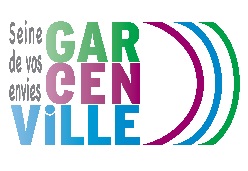 FICHE SANITAIRE ANNÉE 2022-2023ACCUEILS PÉRISCOLAIRES ET EXTRA-SCOLAIRESENFANTNOM : 	Prénom :	Date de naissance :		 Fille 	Garçon Ecole : 	Niveau en 2022/2023 : 	REPRÉSENTANT(S) DE L’ENFANTREPRÉSENTANT LÉGAL 1 : 	Payeur factures  * choisir un seul payeur pour le foyerNOM : 	Prénom : 	Adresse : 	Tél fixe : 	Tél portable : 	Tél bureau : 	Mail : 	REPRÉSENTANT LÉGAL 2 : 	Payeur factures  * choisir un seul payeur pour le foyerNOM : 	Prénom : 	Adresse : 	Tél fixe : 	Tél portable : 	Tél bureau : 	Mail : 	Nom et adresse de l’assurance : 	N° de police d’assurance ou attestation 2022/2023 : 	N° d’allocataire CAF : 	Adhésion facture compte en ligne :   Oui *      Non*Les factures ne sont pas envoyées par courrier mais disponibles en ligne uniquement. Un mail d’information est envoyé à chaque nouvelle facture.PERSONNES DE CONFIANCE AUTORISÉES À RÉCUPÉRER L’ENFANTAUTORISATIONSAutorisez-vous :Votre enfant à sortir seul des accueils périscolaires et extrascolaires (uniquement pour les enfants âgés de 8 ans et plus).	Oui 	Non La Commune, dans le cadre des activités périscolaires et extrascolaires, à photographier, filmer et utiliser gracieusement l’image de votre enfant dans les supports de communication municipaux (journal municipal, site internet, réseaux sociaux …) 	Oui 	Non RESTAURATIONVotre enfant doit-il suivre un régime alimentaire particulier ?Non 	Sans porc 	Sans viande  	Panier repas (PAI) RENSEIGNEMENTS MÉDICAUXMédecin traitant : NOM et Prénom : 	Tél : 	Autres recommandations utiles nécessitant une surveillance particulière de votre enfant : Attention : aucun médicament ne sera administré à votre enfant en dehors d’un PAI.Les représentants légaux certifient l’exactitude des renseignements donnés dans cette fiche. Ils autorisent les responsables des sites à accéder à ces informations.Toute participation à un accueil périscolaire ou extrascolaire vaut acceptation du règlement.Date : 			Signature(s) Représentant(s) :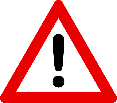 NOM et PrénomN° de téléphoneLien avec l’enfantVACCINATIONSVACCINATIONSVACCINATIONSVACCINATIONSVACCINATIONSVACCINATIONSVACCINATIONSObligatoiresOuiNonRecommandéesOuiNonEn l’absence de vaccins obligatoires, cochez la case ci-après   Je reconnais que mon enfant n’a pas reçu les vaccins obligatoires et je déclare posséder un certificat médical de contre-indicationDiphtérie – Tétanos - PoliomyéliteHaemophilus Influenzae de type bEn l’absence de vaccins obligatoires, cochez la case ci-après   Je reconnais que mon enfant n’a pas reçu les vaccins obligatoires et je déclare posséder un certificat médical de contre-indicationCoquelucheHépatite BEn l’absence de vaccins obligatoires, cochez la case ci-après   Je reconnais que mon enfant n’a pas reçu les vaccins obligatoires et je déclare posséder un certificat médical de contre-indicationPneumocoqueMéningocoque CEn l’absence de vaccins obligatoires, cochez la case ci-après   Je reconnais que mon enfant n’a pas reçu les vaccins obligatoires et je déclare posséder un certificat médical de contre-indicationRougeole – Oreillons - RubéoleBCGEn l’absence de vaccins obligatoires, cochez la case ci-après   Je reconnais que mon enfant n’a pas reçu les vaccins obligatoires et je déclare posséder un certificat médical de contre-indicationMALADIES INFANTILES déjà contractées par l’enfantMALADIES INFANTILES déjà contractées par l’enfantMALADIES INFANTILES déjà contractées par l’enfantMALADIES INFANTILES déjà contractées par l’enfantMALADIES INFANTILES déjà contractées par l’enfantMALADIES INFANTILES déjà contractées par l’enfantMALADIES INFANTILES déjà contractées par l’enfantOuiNonOuiNonAutres maladies infantiles :RubéoleOreillonsVaricelleCoquelucheRougeoleScarlatineALLERGIESALLERGIESALLERGIESALLERGIESALLERGIESALLERGIESALLERGIESOuiNonSi oui, précisez :Si oui, précisez :Si oui, précisez :Si oui, précisez :Asthmes – respiratoiresAlimentairesMédicamenteusesAutres allergiesAPPAREILLAGESAPPAREILLAGESAPPAREILLAGESAPPAREILLAGESAPPAREILLAGESAPPAREILLAGESAPPAREILLAGESOuiNonOuiNonAutres appareillages :LunettesProthèses auditivesLentilles de contactProthèses dentairesPROTOCOLE D’ACCUEIL INDIVIDUALISÉPROTOCOLE D’ACCUEIL INDIVIDUALISÉPROTOCOLE D’ACCUEIL INDIVIDUALISÉPROTOCOLE D’ACCUEIL INDIVIDUALISÉPROTOCOLE D’ACCUEIL INDIVIDUALISÉPROTOCOLE D’ACCUEIL INDIVIDUALISÉPROTOCOLE D’ACCUEIL INDIVIDUALISÉOuiNonSi oui, précisez :Protocole d’accueil individualisé PAIProtocole d’accueil individualisé PAIProtocole d’accueil individualisé PAIProtocole d’accueil individualisé PAI